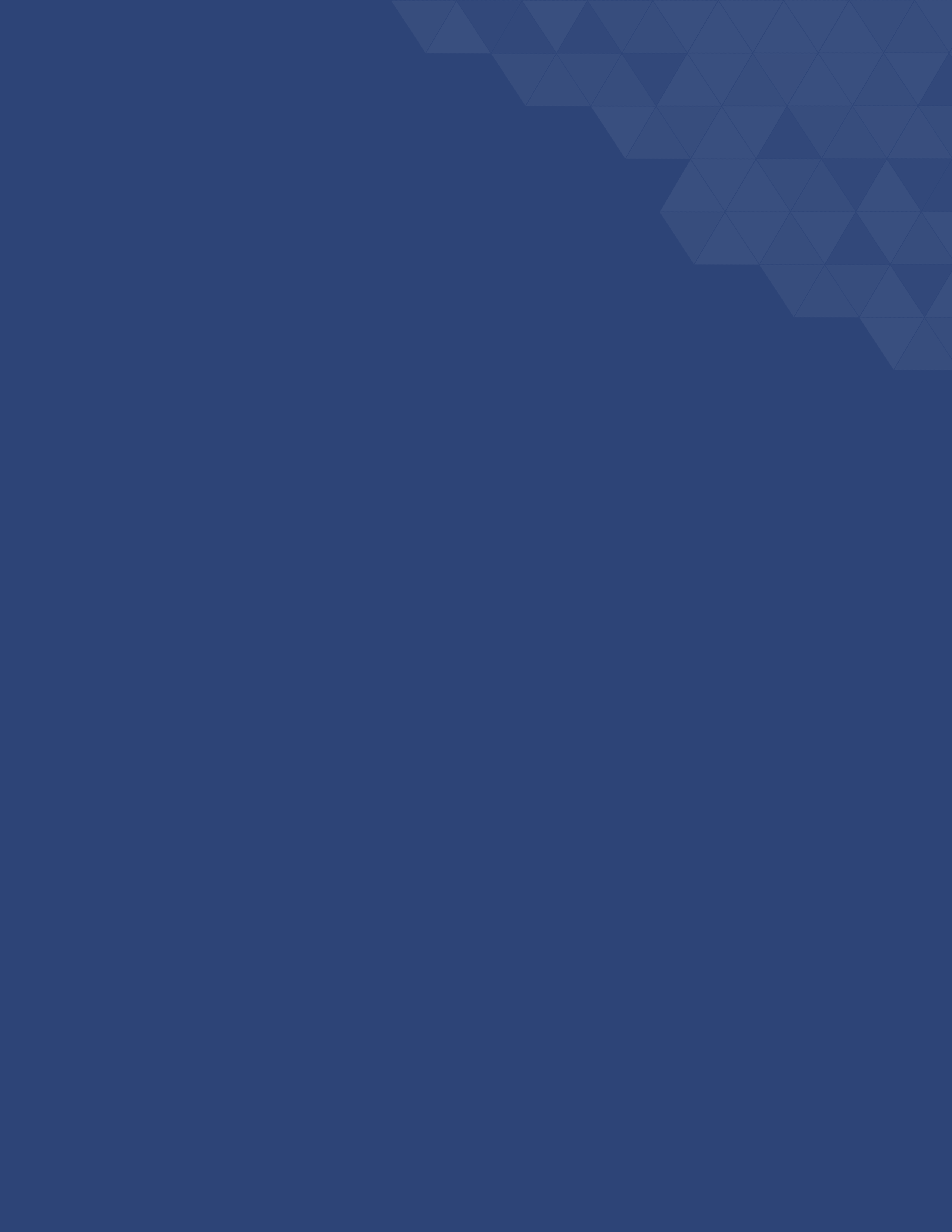 Prerequisite
Other Device Interface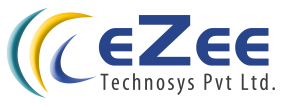 Prerequisite for Other Device IntegrationPrerequisite for Other Device IntegrationProperty DetailProperty DetailProperty NameReseller Name(If any)Country and regionContact Email and PhoneCommunication PersoneZee NextGen VersioneZee AbsoluteInterface DetailInterface DetailIntegration / Interface Type(i.e.Weight Scale/IPTV/Display Poll) Company NameSoftware NameModel NoSDK Version (If any)SDK File NameLicense No/Auth. code (If Any)(i.e. Hune lock then Hotel ID and System Code required)Sample Code (If Available)Integration Protocol(RS232/ TCP/IP / USB / File Base / Web Service)Communication Detail(i.e. if RS232 then com port, Baudrate, parity, …, if TCP/IP then ip and port)Mention the provided documents List1)2)3)4)5)